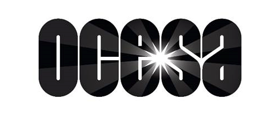 RICKY MARTIN ANUNCIA GIRA POR MÉXICOEL PUERTORIQUEÑO INCLUIRÁ 12 CONCIERTOS EN EL PAÍS COMO PARTE DE SU “MOVIMIENTO TOUR 2020” PRESENTADO POR GNP Preventa Citibanamex: 19 y 20 de diciembre
Venta General: 21 de diciembreLa Leyenda del pop latino Ricky Martin anuncia hoy que como parte de su gira 2020 visitará México para presentarse en la Ciudad de México, Acapulco, León, Puebla, Veracruz, Aguascalientes, Querétaro, Guadalajara, Torreón, Monterrey, Hermosillo y Ensenada. Los boletos para su paso por el país estarán disponibles en Preventa Exclusiva para Tarjetahabientes Citibanamex los días 19 y 20 de diciembre y en Venta General  a partir del 21 de diciembre a través del Sistema Ticketmaster en www.ticketmaster.com.mx y en las taquillas de los recintos.Consulta la lista completa de Ciudades y recintos abajo.El Boricua hizo mancuerna con su director de producción de cabecera Jaime King, quien lideró su residencia en Las Vegas, “All In” (2017) y dirigió las giras “Livin 'La Vida Loca Tour” (1999) y “Black and White Tour” (2007).  Esta es una oportunidad imperdible para ver en vivo a uno de los intérpretes más icónicos y legendarios en sus conciertos más espectaculares hasta la fecha, que se convertirán en una celebración a su carrera, sin duda pilar en la historia del Pop Latino. La historia musical del 2020 comenzará a escribirse a partir del 7 de febrero, cuando arrancará su gira en el escenario del Coliseo de Puerto Rico. El ídolo de multitudes ofrecerá a sus seguidores un espectáculo completo, al reunir una gran parte de sus éxitos como “Livin’ La Vida Loca”, “Shake Your Bon Bon” y “Vuelve”, sumados a los más recientes en su amplia discografía, como son “La Mordidita” y “Venta Pa’Ca” y un adelanto de los temas que el artista está creando para el álbum con el que volverá a sorprender en el 2020. Será un montaje de la más alta tecnología, con el diseño de escenario e iluminación más tecnológicamente avanzados de su carrera. Cada canción representará en el escenario nuevas inspiraciones temáticas que funcionarán como complemento a la interpretación del astro puertorriqueño y a las impresionantes coreografías de su cuerpo de baile.Fechas de su Gira por México:FECHA		CIUDAD			RECINTO7 DE MARZO	ENSENADA			RANCHO CHICHIUAS10 DE MARZO	HERMOSILLO		EXPO FORUM13 DE MARZO 	MONTERREY		ARENA MONTERREY 14 DE MARZO	TORREÓN			EXPLANADA DE LA FERIA18 DE MARZO	GUADALAJARA		ARENA VFG20 DE MARZO	QUERÉTARO		HÍPICO DE JURIQUILLA21 DE MARZO	CIUDAD DE MÉXICO	FORO SOL25 DE MARZO	AGUASCALIENTES	MEGA VELARIA	27 DE MARZO	VERACRUZ			WTC28 DE MARZO	PUEBLA			AUDITORIO GNP SEGUROS2 DE ABRIL		LEÓN				POLIFORUM4 DE ABRIL		ACAPULCO			FORO IMPERIALPara más información sobre Ricky Martin, por favor entra a: http://www.rickymartinmusic.com/es/Para información local, visita: www.ocesa.com.mxBoletos a la venta en: www.ticketmaster.com.mx